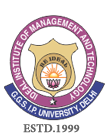 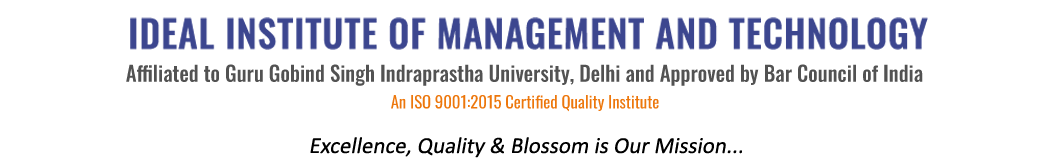       16 X, Karkardooma Institutional Area, (Near Telephone Exchange)
Delhi-110092+91 (11) 22372639, 22375961,http://idealinstitute.edu.inYakult Sonipath (26-03-16)BBA (CAM) 1st ShiftS.NO.NAMEEnrollment No.1SAKSHI SAXENA001134019142SAHAJ JAIN002134019143ABHISHEK MISHRA003134019144HARSHITA GUPTA004134019145AAYUSHI GARG005134019146RADHIKA BANSAL006134019147DIPANSHU JAIN007134019148SACHIN SHARMA008134019149HARSH JAIN0091340191410SUMATI SHARMA0101340191411PREETI PANDEY0111340191412PRADEEP SINGH NEGI0121340191413PRANAY PANCHAL0131340191414KUNAL GARG0141340191415SHIVANI MALIK0151340191416LOKESH SANGHI0161340191417AKANKKSHA SHARMA0171340191418KUNAL SHARMA0181340191419HARPREET SINGH0191340191420ASHWINI BALKISHAN MALI 0211340191421MANISH CHAUHAN0221340191422SOURABH VERMA0231340191423SANYAM JAIN0241340191424KARAN NEGI0251340191425PRIYANKA GOUR0271340191426NIDHI BUCHA0281340191427SANKET CHAUDHARY0301340191428HARSH KAPOOR0311340191429MOHIT AHUJA0331340191430SHAGUN AGGARWAL0341340191431ASHISH KUMAR TOMAR0351340191432SHUBHAM TYAGI0361340191433DEPANSHU CHAUHAN0371340191434MALAY VASHISTH0391340191435MEENU0401340191436POOJA0411340191437ABHISHEK KHARBANDA0421340191438VANSH SHARMA0431340191439KAPIL CHAWLA0441340191440RACHITA AGGARWAL0451340191441KARISHMA SHARMA0291340171442NISHTHA SHARMA0311340171443NAMAN ARORA0321340171444SHRESHTHA GUPTA0331340171445ANUBHAV GUPTA03413401714